ПАМЯТКА НАСЕЛЕНИЮ О МЕРАХ ПОЖАРНОЙ БЕЗОПАСНОСТИ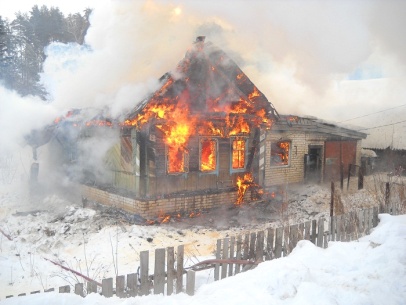 Общие требования пожарной безопасности в частном жилом секторе: 1. Территория приусадебного земельного участка должна своевременно очищаться от горючих отходов, мусора, тары, и т. п. 2. Противопожарные расстояния между зданиями, сооружениями и строениями не разрешается использовать под складирование материалов.3. Разведение костров, сжигание отходов и мусора не разрешается в пределах установленных противопожарных расстояний, но не ближе 50 м до зданий и сооружений.4. Дороги, проезды и подъезды к зданиям, сооружениям, строениям и водоисточникам, используемым для целей пожаротушения, должны быть всегда свободными для проезда пожарной техники, содержаться в исправном состоянии, а зимой быть очищенными от снега и льда.5. Рекомендуется у каждого жилого строения устанавливать емкость (бочку) с водой или иметь огнетушитель.6. Не допускается хранение баллонов с горючими газами в частных жилых домах.7. Газовые баллоны (рабочий и запасной) для снабжения газом бытовых газовых приборов должны располагаться вне зданий в пристройках (шкафах или под кожухами, закрывающими верхнюю часть баллонов и редуктор).8. Не оставляйте без присмотра топящиеся печи и не поручайте следить за ними малолетним детям.В случае возникновения ЧС,звоните по телефонам: «101» или «112», с любого оператора сотовой связиСОБЛЮДАЙТЕ ПРАВИЛА ПОЖАРНОЙ БЕЗОПАСНОСТИ!_______________________________________________________________________________________________________________________ПАМЯТКА НАСЕЛЕНИЮ О МЕРАХ ПОЖАРНОЙ БЕЗОПАСНОСТИОбщие требования пожарной безопасности в частном жилом секторе: 1. Территория приусадебного земельного участка должна своевременно очищаться от горючих отходов, мусора, тары, и т. п. 2. Противопожарные расстояния между зданиями, сооружениями и строениями не разрешается использовать под складирование материалов.3. Разведение костров, сжигание отходов и мусора не разрешается в пределах установленных противопожарных расстояний, но не ближе 50 м до зданий и сооружений.4. Дороги, проезды и подъезды к зданиям, сооружениям, строениям и водоисточникам, используемым для целей пожаротушения, должны быть всегда свободными для проезда пожарной техники, содержаться в исправном состоянии, а зимой быть очищенными от снега и льда .5. Рекомендуется у каждого жилого строения устанавливать емкость (бочку) с водой или иметь огнетушитель.6. Не допускается хранение баллонов с горючими газами в частных жилых домах.7. Газовые баллоны (рабочий и запасной) для снабжения газом бытовых газовых приборов должны располагаться вне зданий в пристройках (шкафах или под кожухами, закрывающими верхнюю часть баллонов и редуктор).8. Не оставляйте без присмотра топящиеся печи и не поручайте следить за ними малолетним детям.                           В случае возникновения ЧС,звоните по телефонам: «101» или «112», с любого оператора сотовой связиСОБЛЮДАЙТЕ ПРАВИЛА ПОЖАРНОЙ БЕЗОПАСНОСТИ!